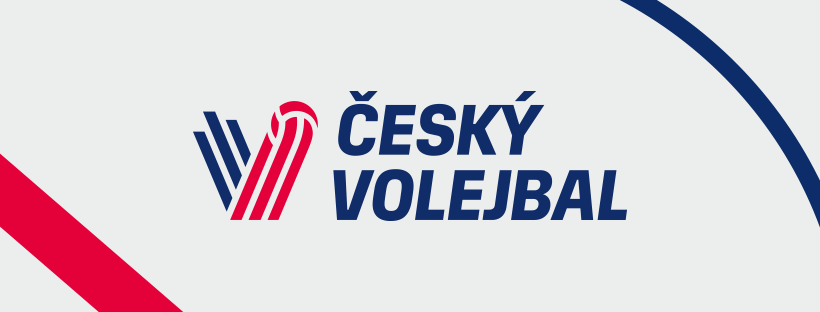 Nominace RD mužů na VT Brno 30. – 31. 5. 2019 Hadrava JanUZajíček AdamBFinger MichalUPatočka VojtěchBBeer MarekBPfeffer DanielLGalabov JanSBartoš AdamSSobotka VladimírBSrb JiříNJanků DavidSJanouch JakubNZmrhal MarekSKopáček VáclavL